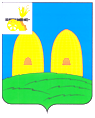 СОВЕТ ДЕПУТАТОВ САВЕЕВСКОГО СЕЛЬСКОГО ПОСЕЛЕНИЯРОСЛАВЛЬСКОГО РАЙОНА СМОЛЕНСКОЙ ОБЛАСТИ РЕШЕНИЯот 22.04. 2019 г.                                                                          №  6                                                                                                      Приложение  1                                                                                                                 к решению     Совета депутатов                                                                                 Савеевского   сельского поселения                                                                                              Рославльского района Смоленской      области от 22.04.2019  г.   № 6Источники финансирования дефицита бюджета  сельского поселения за 2018 год(рублей)                                                                                                      Приложение № 7 к решинию Совета депутатов                                                                                                                                                                                                                                 Савеевоского сельского поселения   Рославльского района   Смоленской области     от22.04.2019  года  №6Отчет об использовании бюджетных ассигнований муниципального  дорожного фонда  Савеевского сельского поселения Рославльского района Смоленской области за  2018 год                                                                                                 (в руб.)         Об итогах исполнения бюджета Савеевского сельского поселения Рославльского района Смоленской области за 2018 год           В соответствии с пунктом 7 статьи 81, пунктом 5 статьи 264.2 Бюджетного кодекса Российской Федерации, Уставом Савеевского сельского поселения Рославльского района Смоленской области, Положением о бюджетном процессе в муниципальном образовании Савеевского сельского поселения Рославльского района Смоленской области Совет депутатов Савеевского сельского поселения Рославльского района  Смоленской областиРЕШИЛ:        1.Утвердить отчет об исполнении бюджета Савеевского сельского поселения Рославльского района Смоленской области (далее - бюджет Савеевского сельского поселения) за  2018 год по доходам в сумме 5 245,5 тыс.рублей,  по расходам в сумме 6 286,2 тыс. рублей, с превышением расходов над доходами (дефицит бюджета) сельского поселения в сумме 1 040,7 тыс.рублей.       2. Утвердить следующие показатели по исполнению бюджета Савеевского сельского поселения за  2018 год:1) источников финансирования дефицита бюджета сельского поселения согласно приложению 1;2) объема поступлений доходов бюджета сельского поселения согласно приложению 2;3) объема безвозмездных поступлений в бюджет сельского поселения согласно приложению 3;4) расходной части бюджета Савеевского сельского поселения согласно приложениям 4,5,6.      3.Утвердить отчет об использовании бюджетных ассигнований муниципального дорожного фонда согласно приложению 7.      4. Утвердить отчет об использовании бюджетных ассигнований резервного фонда Администрации Савеевского сельского поселения Рославльского района Смоленской области согласно приложению 8.      5. Настоящее решение подлежит опубликованию в газете «Рославльская правда» и на официальном сайте Администрации Савеевского сельского поселения Рославльского района Смоленской области в информационно-телекаммуникационной сети «Интернет».       4. Контроль за исполнением настоящего решения возложить на депутатскую комиссию по бюджету, финансовой и налоговой политике, по вопросам муниципального имущества (Г.Н. Цыганкова).Глава муниципального образования Савеевского сельского поселения Рославльского района Смоленской области                        Иванов С.В.КодНаименование кода группы, подгруппы, статьи, вида источника финансирования дефицитов бюджетов, кода классификации операций сектора государственного управления, относящихся к источникам финансирования дефицитов бюджетов Сумма план на 2018гСумма факт2018г123401000000000000000ИСТОЧНИКИ ВНУТРЕННЕГО ФИНАНСИРОВАНИЯ ДЕФИЦИТОВ БЮДЖЕТОВ1 766 531,291 040 766,4301050000000000000Изменение остатков средств на счетах по учету средств бюджета1 766 531,291 040 766,4301050000000000500Увеличение остатков средств бюджетов-5 223 100,00-5 245 476,5501050200000000500Увеличение прочих остатков средств бюджетов-5 223 100,00-5 245 476,5501050201000000510Увеличение прочих остатков денежных средств бюджетов-5 223 100,00-5 245 476,5501050201100000510Увеличение прочих остатков денежных средств бюджетов сельских поселений-5 223 100,00-5 245 476,5501050000000000600Уменьшение остатков средств бюджетов6 989 631,296 286 242,9801050200000000600Уменьшение прочих остатков средств бюджетов6 989 631,296 286 242,9801050201000000610Уменьшение прочих остатков денежных средств бюджетов6 989 631,296 286 242,9801050201100000610Уменьшение прочих остатков денежных средств бюджета сельского поселения6 989 631,296 286 242,98Приложение №2Приложение №2к  решению Совета депутатов Савеевского сельского поселения Рославльского района Смоленской области  от 22.04.2019  г.   № 6к  решению Совета депутатов Савеевского сельского поселения Рославльского района Смоленской области  от 22.04.2019  г.   № 6к  решению Совета депутатов Савеевского сельского поселения Рославльского района Смоленской области  от 22.04.2019  г.   № 6к  решению Совета депутатов Савеевского сельского поселения Рославльского района Смоленской области  от 22.04.2019  г.   № 6к  решению Совета депутатов Савеевского сельского поселения Рославльского района Смоленской области  от 22.04.2019  г.   № 6Объём поступлений доходов в бюджет Савеевского сельского поселения Рославльского района Смоленской области, за исключением безвозмездных поступлений за  2018 год.Объём поступлений доходов в бюджет Савеевского сельского поселения Рославльского района Смоленской области, за исключением безвозмездных поступлений за  2018 год.Объём поступлений доходов в бюджет Савеевского сельского поселения Рославльского района Смоленской области, за исключением безвозмездных поступлений за  2018 год.Объём поступлений доходов в бюджет Савеевского сельского поселения Рославльского района Смоленской области, за исключением безвозмездных поступлений за  2018 год.Объём поступлений доходов в бюджет Савеевского сельского поселения Рославльского района Смоленской области, за исключением безвозмездных поступлений за  2018 год.Объём поступлений доходов в бюджет Савеевского сельского поселения Рославльского района Смоленской области, за исключением безвозмездных поступлений за  2018 год.(руб.)Код бюджетной классификации Российской ФедерацииНаименование групп, подгрупп и статей доходовНаименование групп, подгрупп и статей доходовУтвержденУтвержденФактичес% исполненияные     бюджетные назначенияные     бюджетные назначениякое исполнениекое исполнение12233000 1 01 00000 00 0000 000НАЛОГОВЫЕ И НЕНАЛОГОВЫЕ ДОХОДЫ НАЛОГОВЫЕ И НЕНАЛОГОВЫЕ ДОХОДЫ 3141800,003141800,003164176,55101%000 1 01 00000 00 0000 000налоги на прибыль, доходыналоги на прибыль, доходы325700,00325700,00311546,9696%000 1 01 02000 01 0000 110Налог на доходы физических лицНалог на доходы физических лиц325700,00325700,00311546,9696%000 1 03 00000 00 0000 110Налоги на товары (работы, услуги), реализуемые на территории Российской ФедерацииНалоги на товары (работы, услуги), реализуемые на территории Российской Федерации2404400,002404400,002434318,51101%000 1 03 02000 01 0000 110Акцизы по подакцизным товарам (продукции), производимым на территории Российской ФедерацииАкцизы по подакцизным товарам (продукции), производимым на территории Российской Федерации2404400,002404400,002434318,51101%000 1 05 00000 00 0000 000НАЛОГИ НА СОВОКУПНЫЙ НАЛОГНАЛОГИ НА СОВОКУПНЫЙ НАЛОГ31000,0031000,0000%000 1 05 03010 01 1000 110Единый сельскохозяйственный налог (сумма платежа(перерасчеты,недоимка и задолженность по соответствующему платежу, в том числе по отмененному)Единый сельскохозяйственный налог (сумма платежа(перерасчеты,недоимка и задолженность по соответствующему платежу, в том числе по отмененному)31000,0031000,0000%000 1 06 00000 00 0000 000Налоги на имуществоНалоги на имущество380700,00380700,00409311,08108%000 1 06 01000 10 0000 110Налог на имущество физических лиц  Налог на имущество физических лиц  8700,008700,0011318,47130%000 1 06 01030 10 0000 110Налог на имущество физических лиц,  взимаемый по ставкам, применяемым к объектам налогообложения, расположенным в границах сельских поселенийНалог на имущество физических лиц,  взимаемый по ставкам, применяемым к объектам налогообложения, расположенным в границах сельских поселений8700,008700,0011318,47130%000 1 06 06000 00 0000 110Земельный налогЗемельный налог372000,00372000,00397992,61107%000 1 17 05050 10 0000 180Прочие неналоговые доходы бюджетов сельских поселенийПрочие неналоговые доходы бюджетов сельских поселений0,000,009000,000%                                                Приложение №3                                                Приложение №3                                                Приложение №3к решению Администрации Савеевского сельского поселения Рославльского района Смоленской области к решению Администрации Савеевского сельского поселения Рославльского района Смоленской области к решению Администрации Савеевского сельского поселения Рославльского района Смоленской области От22.04. 2019г.  №6От22.04. 2019г.  №6От22.04. 2019г.  №6Объём безвозмездных поступлений Объём безвозмездных поступлений Объём безвозмездных поступлений Объём безвозмездных поступлений в бюджет Савеевского сельского поселения Рославльского района Смоленской области в бюджет Савеевского сельского поселения Рославльского района Смоленской области в бюджет Савеевского сельского поселения Рославльского района Смоленской области в бюджет Савеевского сельского поселения Рославльского района Смоленской области за  2018 годза  2018 годза  2018 годза  2018 год                                                                                                                            (руб)                                                                                                                            (руб)Код бюджетной классификации Российской ФедерацииКод бюджетной классификации Российской ФедерацииНаименование групп, подгрупп и статей доходовСумма, планСумма, фактСумма, факт% исполнения000 2 00 00000 00 0000 000000 2 00 00000 00 0000 000БЕЗВОЗМЕЗДНЫЕ ПОСТУПЛЕНИЯ2081300,002081300,002081300,00100%000 2 02 00000 00 0000 000000 2 02 00000 00 0000 000Безвозмездные поступления от других бюджетов бюджетной системы Российской Федерации2081300,002081300,002081300,00100%000 2 02 10000 00 0000 151000 2 02 10000 00 0000 151Дотации бюджетам субъектов РФ и муниципальных образований 2062900,002062900,002062900,00100%000 2 02 15001 10 0000 151000 2 02 15001 10 0000 151Дотация бюджетам сельских поселений  на выравнивание   бюджетной обеспеченности 2062900,002062900,002062900,00100%000 2 02 30000 00 0000151000 2 02 30000 00 0000151Субвенции бюджетам субъектов РФ и муниципальных образований18400,0018400,0018400,00100%000 2 02 35118 10 0000 151 000 2 02 35118 10 0000 151 Субвенции бюджетам сельских поселений на осуществление  первичного воинского учета на территориях, где отсутствуют  военные комиссариаты18400,0018400,0018400,00100%Приложение № 5                                                                           к  решению  Совета депутатов                                                                                    Савеевского сельского поселения                                                         Рославльского района                                                   Смоленской области                                                                                               от22.04.2019 г. № 6Приложение № 5                                                                           к  решению  Совета депутатов                                                                                    Савеевского сельского поселения                                                         Рославльского района                                                   Смоленской области                                                                                               от22.04.2019 г. № 6Приложение № 5                                                                           к  решению  Совета депутатов                                                                                    Савеевского сельского поселения                                                         Рославльского района                                                   Смоленской области                                                                                               от22.04.2019 г. № 6Распределение бюджетных ассигнований  по муниципальным программам и непрограммным направлениям деятельности за 2018 годРаспределение бюджетных ассигнований  по муниципальным программам и непрограммным направлениям деятельности за 2018 годРаспределение бюджетных ассигнований  по муниципальным программам и непрограммным направлениям деятельности за 2018 годРаспределение бюджетных ассигнований  по муниципальным программам и непрограммным направлениям деятельности за 2018 годРаспределение бюджетных ассигнований  по муниципальным программам и непрограммным направлениям деятельности за 2018 годРаспределение бюджетных ассигнований  по муниципальным программам и непрограммным направлениям деятельности за 2018 годРаспределение бюджетных ассигнований  по муниципальным программам и непрограммным направлениям деятельности за 2018 годРаспределение бюджетных ассигнований  по муниципальным программам и непрограммным направлениям деятельности за 2018 годРаспределение бюджетных ассигнований  по муниципальным программам и непрограммным направлениям деятельности за 2018 годРаспределение бюджетных ассигнований  по муниципальным программам и непрограммным направлениям деятельности за 2018 годРаспределение бюджетных ассигнований  по муниципальным программам и непрограммным направлениям деятельности за 2018 годРаспределение бюджетных ассигнований  по муниципальным программам и непрограммным направлениям деятельности за 2018 годРаспределение бюджетных ассигнований  по муниципальным программам и непрограммным направлениям деятельности за 2018 годнаименование показателяцелевая статьяцелевая статьяГРБСРазделРазделвид расходоввид расходовУточненный лимит БОУточненный лимит БОУточненный лимит БОКасс.расходИсполнение лимитов    Руководство и управление в сфере установленных функций органа муниципального образования70000000007000000000000000000000000002 938 987,612 938 987,612 938 987,612 585 575,3187,98%      Обеспечение деятельности представительного органа муниципального образования7600000000760000000000000000000000000511 000,00511 000,00511 000,00468 713,1091,72%        Глава муниципального образования7610000000761000000000000000000000000459 600,00459 600,00459 600,00459 600,00100,00%            Администрация Савеевского сельского поселения Рославльского района  Смоленской области7610000000761000000097500000000000000459 600,00459 600,00459 600,00459 600,00100,00%              ОБЩЕГОСУДАРСТВЕННЫЕ ВОПРОСЫ7610000000761000000097501000100000000459 600,00459 600,00459 600,00459 600,00100,00%                Функционирование высшего должностного лица субъекта Российской Федерации и муниципального образования7610000000761000000097501020102000000459 600,00459 600,00459 600,00459 600,00100,00%                  Расходы на выплаты персоналу в целях обеспечения выполнения функций государственными (муниципальными) органами, казенными учреждениями, органами управления государственными внебюджетными фондами7610000000761000000097501020102100100459 600,00459 600,00459 600,00459 600,00100,00%                    Расходы на выплаты персоналу государственных (муниципальных) органов7610000000761000000097501020102120120459 600,00459 600,00459 600,00459 600,00100,00%        Депутаты представительного органа муниципального образования762000000076200000000000000000000000051 400,0051 400,0051 400,009 113,1017,73%            Администрация Савеевского сельского поселения Рославльского района  Смоленской области762000000076200000009750000000000000051 400,0051 400,0051 400,009 113,1017,73%              ОБЩЕГОСУДАРСТВЕННЫЕ ВОПРОСЫ762000000076200000009750100010000000051 400,0051 400,0051 400,009 113,1017,73%                Функционирование законодательных (представительных) органов государственной власти и представительных органов муниципальных образований762000000076200000009750103010300000051 400,0051 400,0051 400,009 113,1017,73%                  Расходы на выплаты персоналу в целях обеспечения выполнения функций государственными (муниципальными) органами, казенными учреждениями, органами управления государственными внебюджетными фондами762000000076200000009750103010310010051 400,0051 400,0051 400,009 113,1017,73%                    Расходы на выплаты персоналу государственных (муниципальных) органов762000000076200000009750103010312012051 400,0051 400,0051 400,009 113,1017,73%      Обеспечение деятельности исполнительных органов местных администраций77000000007700000000000000000000000002 427 987,612 427 987,612 427 987,612 116 862,2187,19%        Обеспечение деятельности  Администрации Савеевского сельского поселения Рославльского района Смоленской области77100000007710000000000000000000000002 427 987,612 427 987,612 427 987,612 116 862,2187,19%            Администрация Савеевского сельского поселения Рославльского района  Смоленской области77100000007710000000975000000000000002 427 987,612 427 987,612 427 987,612 116 862,2187,19%              ОБЩЕГОСУДАРСТВЕННЫЕ ВОПРОСЫ77100000007710000000975010001000000002 427 987,612 427 987,612 427 987,612 116 862,2187,19%                Функционирование Правительства Российской Федерации, высших исполнительных органов государственной власти субъектов Российской Федерации, местных администраций77100000007710000000975010401040000002 427 987,612 427 987,612 427 987,612 116 862,2187,19%                  Расходы на выплаты персоналу в целях обеспечения выполнения функций государственными (муниципальными) органами, казенными учреждениями, органами управления государственными внебюджетными фондами77100000007710000000975010401041001001 059 642,001 059 642,001 059 642,001 059 642,00100,00%                    Расходы на выплаты персоналу государственных (муниципальных) органов77100000007710000000975010401041201201 059 642,001 059 642,001 059 642,001 059 642,00100,00%                  Закупка товаров, работ и услуг для обеспечения государственных (муниципальных) нужд77100000007710000000975010401042002001 362 774,081 362 774,081 362 774,081 051 936,6877,19%                    Иные закупки товаров, работ и услуг для обеспечения государственных (муниципальных) нужд77100000007710000000975010401042402401 362 774,081 362 774,081 362 774,081 051 936,6877,19%                  Иные бюджетные ассигнования77100000007710000000975010401048008005 571,535 571,535 571,535 283,5394,83%                    Уплата налогов, сборов и иных платежей77100000007710000000975010401048508505 571,535 571,535 571,535 283,5394,83%    Переданные полномочия  из поселений в соответствии с заключенными соглашениями80000000008000000000000000000000000003 904 789,093 904 789,093 904 789,093 588 763,0891,91%      Межбюджетные трансферты из бюджетов поселений бюджету муниципального района в соответствии с заключенными соглашениями810000000081000000000000000000000000019 093,0019 093,0019 093,0019 093,00100,00%            Администрация Савеевского сельского поселения Рославльского района  Смоленской области810000000081000000009750000000000000019 093,0019 093,0019 093,0019 093,00100,00%              ОБЩЕГОСУДАРСТВЕННЫЕ ВОПРОСЫ810000000081000000009750100010000000019 093,0019 093,0019 093,0019 093,00100,00%                Обеспечение деятельности финансовых, налоговых и таможенных органов и органов финансового (финансово-бюджетного) надзора810000000081000000009750106010600000019 093,0019 093,0019 093,0019 093,00100,00%                  Межбюджетные трансферты810000000081000000009750106010650050019 093,0019 093,0019 093,0019 093,00100,00%                    Иные межбюджетные трансферты810000000081000000009750106010654054019 093,0019 093,0019 093,0019 093,00100,00%      Непрограммные расходы  в области жилищно-коммунального хозяйства сельских поселений, национальной экономики и др.88000000008800000000000000000000000003 834 696,093 834 696,093 834 696,093 539 670,0892,31%            Администрация Савеевского сельского поселения Рославльского района  Смоленской области88000000008800000000975000000000000003 834 696,093 834 696,093 834 696,093 539 670,0892,31%              НАЦИОНАЛЬНАЯ ЭКОНОМИКА88000000008800000000975040004000000003 323 089,293 323 089,293 323 089,293 120 472,2993,90%                Дорожное хозяйство (дорожные фонды)88000000008800000000975040904090000003 323 089,293 323 089,293 323 089,293 120 472,2993,90%                  Закупка товаров, работ и услуг для обеспечения государственных (муниципальных) нужд88000000008800000000975040904092002003 323 089,293 323 089,293 323 089,293 120 472,2993,90%                    Иные закупки товаров, работ и услуг для обеспечения государственных (муниципальных) нужд88000000008800000000975040904092402403 323 089,293 323 089,293 323 089,293 120 472,2993,90%              ЖИЛИЩНО-КОММУНАЛЬНОЕ ХОЗЯЙСТВО8800000000880000000097505000500000000511 606,80511 606,80511 606,80419 197,7981,94%                Благоустройство8800000000880000000097505030503000000511 606,80511 606,80511 606,80419 197,7981,94%                  Закупка товаров, работ и услуг для обеспечения государственных (муниципальных) нужд8800000000880000000097505030503200200511 606,80511 606,80511 606,80419 197,7981,94%                    Иные закупки товаров, работ и услуг для обеспечения государственных (муниципальных) нужд8800000000880000000097505030503240240511 606,80511 606,80511 606,80419 197,7981,94%      Резервные фонды890000000089000000000000000000000000051 000,0051 000,0051 000,0030 000,0058,82%            Администрация Савеевского сельского поселения Рославльского района  Смоленской области890000000089000000009750000000000000051 000,0051 000,0051 000,0030 000,0058,82%              ОБЩЕГОСУДАРСТВЕННЫЕ ВОПРОСЫ890000000089000000009750100010000000021 000,0021 000,0021 000,000,000,00%                Резервные фонды890000000089000000009750111011100000021 000,0021 000,0021 000,000,000,00%                  Иные бюджетные ассигнования890000000089000000009750111011180080021 000,0021 000,0021 000,000,000,00%                    Резервные средства890000000089000000009750111011187087021 000,0021 000,0021 000,000,000,00%              НАЦИОНАЛЬНАЯ ЭКОНОМИКА890000000089000000009750400040000000030 000,0030 000,0030 000,0030 000,00100,00%                Другие вопросы в области национальной экономики890000000089000000009750412041200000030 000,0030 000,0030 000,0030 000,00100,00%                  Закупка товаров, работ и услуг для обеспечения государственных (муниципальных) нужд890000000089000000009750412041220020030 000,0030 000,0030 000,0030 000,00100,00%                    Иные закупки товаров, работ и услуг для обеспечения государственных (муниципальных) нужд890000000089000000009750412041224024030 000,0030 000,0030 000,0030 000,00100,00%    Непрограммные расходы Озерненского городского поселения Духовщинского района Смоленской области9000000000900000000000000000000000000145 854,59145 854,59145 854,59111 904,5976,72%      Непрограммные расходы органов местного самоуправления9800000000980000000000000000000000000145 854,59145 854,59145 854,59111 904,5976,72%        Прочие расходы за счет межбюджетных трансфертов других уровней981000000098100000000000000000000000018 400,0018 400,0018 400,0018 400,00100,00%            Администрация Савеевского сельского поселения Рославльского района  Смоленской области981000000098100000009750000000000000018 400,0018 400,0018 400,0018 400,00100,00%              НАЦИОНАЛЬНАЯ ОБОРОНА981000000098100000009750200020000000018 400,0018 400,0018 400,0018 400,00100,00%                Мобилизационная и вневойсковая подготовка981000000098100000009750203020300000018 400,0018 400,0018 400,0018 400,00100,00%                  Расходы на выплаты персоналу в целях обеспечения выполнения функций государственными (муниципальными) органами, казенными учреждениями, органами управления государственными внебюджетными фондами981000000098100000009750203020310010011 300,0011 300,0011 300,0011 300,00100,00%                    Расходы на выплаты персоналу государственных (муниципальных) органов981000000098100000009750203020312012011 300,0011 300,0011 300,0011 300,00100,00%                  Закупка товаров, работ и услуг для обеспечения государственных (муниципальных) нужд98100000009810000000975020302032002007 100,007 100,007 100,007 100,00100,00%                    Иные закупки товаров, работ и услуг для обеспечения государственных (муниципальных) нужд98100000009810000000975020302032402407 100,007 100,007 100,007 100,00100,00%        Прочие мероприятия, не включенные в муниципальные программы9820000000982000000000000000000000000127 454,59127 454,59127 454,5993 504,5973,36%            Администрация Савеевского сельского поселения Рославльского района  Смоленской области9820000000982000000097500000000000000127 454,59127 454,59127 454,5993 504,5973,36%              ОБЩЕГОСУДАРСТВЕННЫЕ ВОПРОСЫ98200000009820000000975010001000000003 143,703 143,703 143,703 143,70100,00%                Другие общегосударственные вопросы98200000009820000000975011301130000003 143,703 143,703 143,703 143,70100,00%                  Закупка товаров, работ и услуг для обеспечения государственных (муниципальных) нужд98200000009820000000975011301132002001 493,701 493,701 493,701 493,70100,00%                    Иные закупки товаров, работ и услуг для обеспечения государственных (муниципальных) нужд98200000009820000000975011301132402401 493,701 493,701 493,701 493,70100,00%                  Иные бюджетные ассигнования98200000009820000000975011301138008001 650,001 650,001 650,001 650,00100,00%                    Уплата налогов, сборов и иных платежей98200000009820000000975011301138508501 650,001 650,001 650,001 650,00100,00%              НАЦИОНАЛЬНАЯ БЕЗОПАСНОСТЬ И ПРАВООХРАНИТЕЛЬНАЯ ДЕЯТЕЛЬНОСТЬ982000000098200000009750300030000000050 000,0050 000,0050 000,0016 050,0032,10%                Обеспечение пожарной безопасности982000000098200000009750310031000000050 000,0050 000,0050 000,0016 050,0032,10%                  Закупка товаров, работ и услуг для обеспечения государственных (муниципальных) нужд982000000098200000009750310031020020050 000,0050 000,0050 000,0016 050,0032,10%                    Иные закупки товаров, работ и услуг для обеспечения государственных (муниципальных) нужд982000000098200000009750310031024024050 000,0050 000,0050 000,0016 050,0032,10%              ЖИЛИЩНО-КОММУНАЛЬНОЕ ХОЗЯЙСТВО982000000098200000009750500050000000074 310,8974 310,8974 310,8974 310,89100,00%                Благоустройство982000000098200000009750503050300000074 310,8974 310,8974 310,8974 310,89100,00%                  Закупка товаров, работ и услуг для обеспечения государственных (муниципальных) нужд982000000098200000009750503050320020074 310,8974 310,8974 310,8974 310,89100,00%                    Иные закупки товаров, работ и услуг для обеспечения государственных (муниципальных) нужд982000000098200000009750503050324024074 310,8974 310,8974 310,8974 310,89100,00%ВСЕГО РАСХОДОВ:6 989 631,296 989 631,296 989 631,296 286 242,9889,94%Приложение № 6                                                                           к  решению  Совета депутатов                                                                                    Савеевоского сельского поселения                                                         Рославльского района                                                   Смоленской области                                                                                         от22.04.2019  года  №6    Приложение № 6                                                                           к  решению  Совета депутатов                                                                                    Савеевоского сельского поселения                                                         Рославльского района                                                   Смоленской области                                                                                         от22.04.2019  года  №6    Приложение № 6                                                                           к  решению  Совета депутатов                                                                                    Савеевоского сельского поселения                                                         Рославльского района                                                   Смоленской области                                                                                         от22.04.2019  года  №6    Приложение № 6                                                                           к  решению  Совета депутатов                                                                                    Савеевоского сельского поселения                                                         Рославльского района                                                   Смоленской области                                                                                         от22.04.2019  года  №6    Распределение бюджетных ассигнований по разделам, подразделам, целевым статьям (муниципальным программам и не программным направлениям деятельности), группам (группам и подгруппам) видов  расходов классификации расходов бюджетов за 2018 годРаспределение бюджетных ассигнований по разделам, подразделам, целевым статьям (муниципальным программам и не программным направлениям деятельности), группам (группам и подгруппам) видов  расходов классификации расходов бюджетов за 2018 годРаспределение бюджетных ассигнований по разделам, подразделам, целевым статьям (муниципальным программам и не программным направлениям деятельности), группам (группам и подгруппам) видов  расходов классификации расходов бюджетов за 2018 годРаспределение бюджетных ассигнований по разделам, подразделам, целевым статьям (муниципальным программам и не программным направлениям деятельности), группам (группам и подгруппам) видов  расходов классификации расходов бюджетов за 2018 годРаспределение бюджетных ассигнований по разделам, подразделам, целевым статьям (муниципальным программам и не программным направлениям деятельности), группам (группам и подгруппам) видов  расходов классификации расходов бюджетов за 2018 годРаспределение бюджетных ассигнований по разделам, подразделам, целевым статьям (муниципальным программам и не программным направлениям деятельности), группам (группам и подгруппам) видов  расходов классификации расходов бюджетов за 2018 годРаспределение бюджетных ассигнований по разделам, подразделам, целевым статьям (муниципальным программам и не программным направлениям деятельности), группам (группам и подгруппам) видов  расходов классификации расходов бюджетов за 2018 годРаспределение бюджетных ассигнований по разделам, подразделам, целевым статьям (муниципальным программам и не программным направлениям деятельности), группам (группам и подгруппам) видов  расходов классификации расходов бюджетов за 2018 годРаспределение бюджетных ассигнований по разделам, подразделам, целевым статьям (муниципальным программам и не программным направлениям деятельности), группам (группам и подгруппам) видов  расходов классификации расходов бюджетов за 2018 годРаспределение бюджетных ассигнований по разделам, подразделам, целевым статьям (муниципальным программам и не программным направлениям деятельности), группам (группам и подгруппам) видов  расходов классификации расходов бюджетов за 2018 годРаспределение бюджетных ассигнований по разделам, подразделам, целевым статьям (муниципальным программам и не программным направлениям деятельности), группам (группам и подгруппам) видов  расходов классификации расходов бюджетов за 2018 годРаспределение бюджетных ассигнований по разделам, подразделам, целевым статьям (муниципальным программам и не программным направлениям деятельности), группам (группам и подгруппам) видов  расходов классификации расходов бюджетов за 2018 годнаименование показателяразделцелевая статьяцелевая статьяцелевая статьявид расходоввид расходовУточненный лимит БОУточненный лимит БОКасс.расходКасс.расходИсполнение лимитов    ОБЩЕГОСУДАРСТВЕННЫЕ ВОПРОСЫ01000000000000000000000000000000000000002 982 224,312 982 224,312 607 812,012 607 812,0187,45%      Функционирование высшего должностного лица субъекта Российской Федерации и муниципального образования0102000000000000000000000000000000000000459 600,00459 600,00459 600,00459 600,00100,00%        Руководство и управление в сфере установленных функций органа муниципального образования0102700000000070000000007000000000000000459 600,00459 600,00459 600,00459 600,00100,00%          Обеспечение деятельности представительного органа муниципального образования0102760000000076000000007600000000000000459 600,00459 600,00459 600,00459 600,00100,00%            Глава муниципального образования0102761000000076100000007610000000000000459 600,00459 600,00459 600,00459 600,00100,00%                Расходы на выплаты персоналу в целях обеспечения выполнения функций государственными (муниципальными) органами, казенными учреждениями, органами управления государственными внебюджетными фондами0102761000000076100000007610000000100100459 600,00459 600,00459 600,00459 600,00100,00%                  Расходы на выплаты персоналу государственных (муниципальных) органов0102761000000076100000007610000000120120459 600,00459 600,00459 600,00459 600,00100,00%      Функционирование законодательных (представительных) органов государственной власти и представительных органов муниципальных образований010300000000000000000000000000000000000051 400,0051 400,009 113,109 113,1017,73%        Руководство и управление в сфере установленных функций органа муниципального образования010370000000007000000000700000000000000051 400,0051 400,009 113,109 113,1017,73%          Обеспечение деятельности представительного органа муниципального образования010376000000007600000000760000000000000051 400,0051 400,009 113,109 113,1017,73%            Депутаты представительного органа муниципального образования010376200000007620000000762000000000000051 400,0051 400,009 113,109 113,1017,73%                Расходы на выплаты персоналу в целях обеспечения выполнения функций государственными (муниципальными) органами, казенными учреждениями, органами управления государственными внебюджетными фондами010376200000007620000000762000000010010051 400,0051 400,009 113,109 113,1017,73%                  Расходы на выплаты персоналу государственных (муниципальных) органов010376200000007620000000762000000012012051 400,0051 400,009 113,109 113,1017,73%      Функционирование Правительства Российской Федерации, высших исполнительных органов государственной власти субъектов Российской Федерации, местных администраций01040000000000000000000000000000000000002 427 987,612 427 987,612 116 862,212 116 862,2187,19%        Руководство и управление в сфере установленных функций органа муниципального образования01047000000000700000000070000000000000002 427 987,612 427 987,612 116 862,212 116 862,2187,19%          Обеспечение деятельности исполнительных органов местных администраций01047700000000770000000077000000000000002 427 987,612 427 987,612 116 862,212 116 862,2187,19%            Обеспечение деятельности  Администрации Савеевского сельского поселения Рославльского района Смоленской области01047710000000771000000077100000000000002 427 987,612 427 987,612 116 862,212 116 862,2187,19%                Расходы на выплаты персоналу в целях обеспечения выполнения функций государственными (муниципальными) органами, казенными учреждениями, органами управления государственными внебюджетными фондами01047710000000771000000077100000001001001 059 642,001 059 642,001 059 642,001 059 642,00100,00%                  Расходы на выплаты персоналу государственных (муниципальных) органов01047710000000771000000077100000001201201 059 642,001 059 642,001 059 642,001 059 642,00100,00%                Закупка товаров, работ и услуг для обеспечения государственных (муниципальных) нужд01047710000000771000000077100000002002001 362 774,081 362 774,081 051 936,681 051 936,6877,19%                  Иные закупки товаров, работ и услуг для обеспечения государственных (муниципальных) нужд01047710000000771000000077100000002402401 362 774,081 362 774,081 051 936,681 051 936,6877,19%                Иные бюджетные ассигнования01047710000000771000000077100000008008005 571,535 571,535 283,535 283,5394,83%                  Уплата налогов, сборов и иных платежей01047710000000771000000077100000008508505 571,535 571,535 283,535 283,5394,83%      Обеспечение деятельности финансовых, налоговых и таможенных органов и органов финансового (финансово-бюджетного) надзора010600000000000000000000000000000000000019 093,0019 093,0019 093,0019 093,00100,00%        Переданные полномочия  из поселений в соответствии с заключенными соглашениями010680000000008000000000800000000000000019 093,0019 093,0019 093,0019 093,00100,00%          Межбюджетные трансферты из бюджетов поселений бюджету муниципального района в соответствии с заключенными соглашениями010681000000008100000000810000000000000019 093,0019 093,0019 093,0019 093,00100,00%                Межбюджетные трансферты010681000000008100000000810000000050050019 093,0019 093,0019 093,0019 093,00100,00%                  Иные межбюджетные трансферты010681000000008100000000810000000054054019 093,0019 093,0019 093,0019 093,00100,00%      Резервные фонды011100000000000000000000000000000000000021 000,0021 000,000,000,000,00%        Переданные полномочия  из поселений в соответствии с заключенными соглашениями011180000000008000000000800000000000000021 000,0021 000,000,000,000,00%          Резервные фонды011189000000008900000000890000000000000021 000,0021 000,000,000,000,00%                Иные бюджетные ассигнования011189000000008900000000890000000080080021 000,0021 000,000,000,000,00%                  Резервные средства011189000000008900000000890000000087087021 000,0021 000,000,000,000,00%      Другие общегосударственные вопросы01130000000000000000000000000000000000003 143,703 143,703 143,703 143,70100,00%        Непрограммные расходы Озерненского городского поселения Духовщинского района Смоленской области01139000000000900000000090000000000000003 143,703 143,703 143,703 143,70100,00%          Непрограммные расходы органов местного самоуправления01139800000000980000000098000000000000003 143,703 143,703 143,703 143,70100,00%            Прочие мероприятия, не включенные в муниципальные программы01139820000000982000000098200000000000003 143,703 143,703 143,703 143,70100,00%                Закупка товаров, работ и услуг для обеспечения государственных (муниципальных) нужд01139820000000982000000098200000002002001 493,701 493,701 493,701 493,70100,00%                  Иные закупки товаров, работ и услуг для обеспечения государственных (муниципальных) нужд01139820000000982000000098200000002402401 493,701 493,701 493,701 493,70100,00%                Иные бюджетные ассигнования01139820000000982000000098200000008008001 650,001 650,001 650,001 650,00100,00%                  Уплата налогов, сборов и иных платежей01139820000000982000000098200000008508501 650,001 650,001 650,001 650,00100,00%    НАЦИОНАЛЬНАЯ ОБОРОНА020000000000000000000000000000000000000018 400,0018 400,0018 400,0018 400,00100,00%      Мобилизационная и вневойсковая подготовка020300000000000000000000000000000000000018 400,0018 400,0018 400,0018 400,00100,00%        Непрограммные расходы Озерненского городского поселения Духовщинского района Смоленской области020390000000009000000000900000000000000018 400,0018 400,0018 400,0018 400,00100,00%          Непрограммные расходы органов местного самоуправления020398000000009800000000980000000000000018 400,0018 400,0018 400,0018 400,00100,00%            Прочие расходы за счет межбюджетных трансфертов других уровней020398100000009810000000981000000000000018 400,0018 400,0018 400,0018 400,00100,00%                Расходы на выплаты персоналу в целях обеспечения выполнения функций государственными (муниципальными) органами, казенными учреждениями, органами управления государственными внебюджетными фондами020398100000009810000000981000000010010011 300,0011 300,0011 300,0011 300,00100,00%                  Расходы на выплаты персоналу государственных (муниципальных) органов020398100000009810000000981000000012012011 300,0011 300,0011 300,0011 300,00100,00%                Закупка товаров, работ и услуг для обеспечения государственных (муниципальных) нужд02039810000000981000000098100000002002007 100,007 100,007 100,007 100,00100,00%                  Иные закупки товаров, работ и услуг для обеспечения государственных (муниципальных) нужд02039810000000981000000098100000002402407 100,007 100,007 100,007 100,00100,00%    НАЦИОНАЛЬНАЯ БЕЗОПАСНОСТЬ И ПРАВООХРАНИТЕЛЬНАЯ ДЕЯТЕЛЬНОСТЬ030000000000000000000000000000000000000050 000,0050 000,0016 050,0016 050,0032,10%      Обеспечение пожарной безопасности031000000000000000000000000000000000000050 000,0050 000,0016 050,0016 050,0032,10%        Непрограммные расходы Озерненского городского поселения Духовщинского района Смоленской области031090000000009000000000900000000000000050 000,0050 000,0016 050,0016 050,0032,10%          Непрограммные расходы органов местного самоуправления031098000000009800000000980000000000000050 000,0050 000,0016 050,0016 050,0032,10%            Прочие мероприятия, не включенные в муниципальные программы031098200000009820000000982000000000000050 000,0050 000,0016 050,0016 050,0032,10%                Закупка товаров, работ и услуг для обеспечения государственных (муниципальных) нужд031098200000009820000000982000000020020050 000,0050 000,0016 050,0016 050,0032,10%                  Иные закупки товаров, работ и услуг для обеспечения государственных (муниципальных) нужд031098200000009820000000982000000024024050 000,0050 000,0016 050,0016 050,0032,10%    НАЦИОНАЛЬНАЯ ЭКОНОМИКА04000000000000000000000000000000000000003 353 089,293 353 089,293 150 472,293 150 472,2993,96%      Дорожное хозяйство (дорожные фонды)04090000000000000000000000000000000000003 323 089,293 323 089,293 120 472,293 120 472,2993,90%        Переданные полномочия  из поселений в соответствии с заключенными соглашениями04098000000000800000000080000000000000003 323 089,293 323 089,293 120 472,293 120 472,2993,90%          Непрограммные расходы  в области жилищно-коммунального хозяйства сельских поселений, национальной экономики и др.04098800000000880000000088000000000000003 323 089,293 323 089,293 120 472,293 120 472,2993,90%                Закупка товаров, работ и услуг для обеспечения государственных (муниципальных) нужд04098800000000880000000088000000002002003 323 089,293 323 089,293 120 472,293 120 472,2993,90%                  Иные закупки товаров, работ и услуг для обеспечения государственных (муниципальных) нужд04098800000000880000000088000000002402403 323 089,293 323 089,293 120 472,293 120 472,2993,90%      Другие вопросы в области национальной экономики041200000000000000000000000000000000000030 000,0030 000,0030 000,0030 000,00100,00%        Переданные полномочия  из поселений в соответствии с заключенными соглашениями041280000000008000000000800000000000000030 000,0030 000,0030 000,0030 000,00100,00%          Резервные фонды041289000000008900000000890000000000000030 000,0030 000,0030 000,0030 000,00100,00%                Закупка товаров, работ и услуг для обеспечения государственных (муниципальных) нужд041289000000008900000000890000000020020030 000,0030 000,0030 000,0030 000,00100,00%                  Иные закупки товаров, работ и услуг для обеспечения государственных (муниципальных) нужд041289000000008900000000890000000024024030 000,0030 000,0030 000,0030 000,00100,00%    ЖИЛИЩНО-КОММУНАЛЬНОЕ ХОЗЯЙСТВО0500000000000000000000000000000000000000585 917,69585 917,69493 508,68493 508,6884,23%      Благоустройство0503000000000000000000000000000000000000585 917,69585 917,69493 508,68493 508,6884,23%        Переданные полномочия  из поселений в соответствии с заключенными соглашениями0503800000000080000000008000000000000000511 606,80511 606,80419 197,79419 197,7981,94%          Непрограммные расходы  в области жилищно-коммунального хозяйства сельских поселений, национальной экономики и др.0503880000000088000000008800000000000000511 606,80511 606,80419 197,79419 197,7981,94%                Закупка товаров, работ и услуг для обеспечения государственных (муниципальных) нужд0503880000000088000000008800000000200200511 606,80511 606,80419 197,79419 197,7981,94%                  Иные закупки товаров, работ и услуг для обеспечения государственных (муниципальных) нужд0503880000000088000000008800000000240240511 606,80511 606,80419 197,79419 197,7981,94%        Непрограммные расходы Озерненского городского поселения Духовщинского района Смоленской области050390000000009000000000900000000000000074 310,8974 310,8974 310,8974 310,89100,00%          Непрограммные расходы органов местного самоуправления050398000000009800000000980000000000000074 310,8974 310,8974 310,8974 310,89100,00%            Прочие мероприятия, не включенные в муниципальные программы050398200000009820000000982000000000000074 310,8974 310,8974 310,8974 310,89100,00%                Закупка товаров, работ и услуг для обеспечения государственных (муниципальных) нужд050398200000009820000000982000000020020074 310,8974 310,8974 310,8974 310,89100,00%                  Иные закупки товаров, работ и услуг для обеспечения государственных (муниципальных) нужд050398200000009820000000982000000024024074 310,8974 310,8974 310,8974 310,89100,00%ВСЕГО РАСХОДОВ:6 989 631,296 989 631,296 286 242,986 286 242,9889,94%Остаток средств дорожного фонда на 01.01.2018  - 4 069 913,67Остаток средств дорожного фонда на 01.01.2018  - 4 069 913,67Остаток средств дорожного фонда на 01.01.2018  - 4 069 913,67ПланфактДоходы дорожного фонда2 404 400,002 434 318,51Расходы дорожного фонда в т.ч по объектам3 323 089,293 120 472,29Остаток средств дорожного фонда на 01 января 2019 года.3 383 759,89